Схема сборки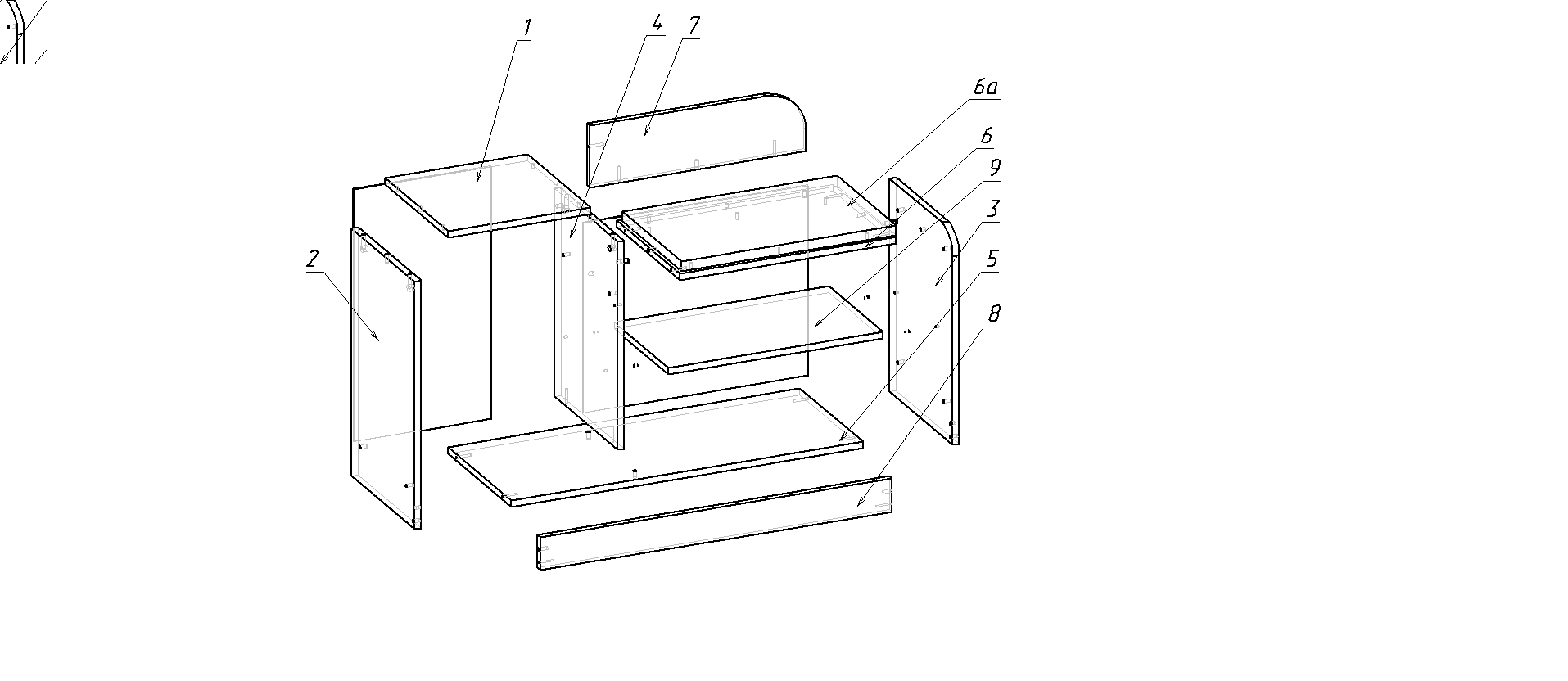 Порядок сборкиОснастить деталь скамьи поз. № 2, 4, 6, 7, 8 шкантом деревянным, вставив его в просверленное отверстие соответствующего диаметра (Рис.1) (Внимание! Категорически запрещается забивать шканты в стенку горизонтальную скамьи!).Набить с помощью молотка подпятники на нижнюю кромку стенок вертикальных поз. № 2, 3,  4 – 2 штуки на каждую.По наметкам прикрутить к стенкам вертикальным поз. № 2, 2’  роликовые направляющие при помощи 3 саморезов 3,5х16.На стенки вертикальные поз. № 2 по наметкам закрепить планки внутренних петель при помощи саморезов 4х16.На стенку горизонтальную (сидение) поз. № 6 установить мягкое сидение поз. № 6а и через отверстия при помощи саморезов 4х30 закрепить.На крышку поз. № 1 в отверстия соответствующего диаметра установить винты длинной 34мм.Собрать каркас скамьи. Соединить при помощи винтов «Confirmat» стенку вертикальную поз. № 2, 3, перегородку поз. № 4 со стенкой горизонтальной поз. № 5 и сидением поз. №6, а также установить цоколь.Установить крышку поз. № 1 на собранный каркас и закрепить при помощи стяжки эксцентриковой.Собрать ящик (Рис.2). Установить дверь поз. № 10, 11 при помощи петель и саморезов 4х16, произвести регулировку (Рис.3).Установить амортизатор газовый и произвести установку и регулировку двери откидной поз. № 10  (Рис.4).Установить на двери ручку-скобу при помощи винта 4х22 и шайбы.Закрыть видимые отверстия крепления винтов Confirmat заглушками.Сборка скамьи завершена.ВНИМАНИЕ! Предприятие оставляет за собой право незначительно изменять конструкцию и комплектацию изделия, если это необходимо, для совершенствования технологии и улучшения качества.Соединение винтом-стяжкой и шкантомВНИМАНИЕ! Предприятие оставляет за собой право незначительно изменять конструкцию и комплектацию изделия, если это необходимо, для совершенствования технологии и улучшения качества.Соединение винтом-стяжкой и шкантомВНИМАНИЕ! Предприятие оставляет за собой право незначительно изменять конструкцию и комплектацию изделия, если это необходимо, для совершенствования технологии и улучшения качества.Соединение винтом-стяжкой и шкантомУстановить шкант в отверстие в торце детали «В» легкими ударами молотка забейте его в отверстие, оставив снаружи не более 12мм.Установить винт-стяжку в деталь «Г» и вращать его ключом по часовой стрелке, добиваясь плотного соединения деталей.Установить шкант в отверстие в торце детали «В» легкими ударами молотка забейте его в отверстие, оставив снаружи не более 12мм.Установить винт-стяжку в деталь «Г» и вращать его ключом по часовой стрелке, добиваясь плотного соединения деталей.Сборка ящикаСборка ящикаСборка ящикаСборка ящикаСборка ящика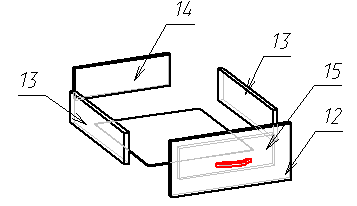 При помощи винтов стяжек соединить стенки боковые поз. №13 с задней стенкой  поз. № 14 и фальш-панелью поз. №15. Прибить гвоздями 1,2х25 дно ящика с шагом 100мм (при выполнении этой операции нужно следить, чтобы не возник перекос изделия – проверить диагональ).Прикрутить 3-мя саморезами 3,5х16 верхние планки роликовых направляющих к боковым стенкам ящика.Установить ящик на направляющие.Прикрепить фасад  поз. № 12 к собранному ящику с помощью ручки-скобы и двух винтов 4х35 (саморезов 4,2х41), соединив просверленные отверстия на передней стенке с отверстиями на фасаде.Отрегулировать положение фасадов и с небольшим усилием, не повреждая ручку (не срезая резьбу), затянуть винты.Закрепить фасад поз. №12 к передней стенке ящика саморезами 3,5х30При помощи винтов стяжек соединить стенки боковые поз. №13 с задней стенкой  поз. № 14 и фальш-панелью поз. №15. Прибить гвоздями 1,2х25 дно ящика с шагом 100мм (при выполнении этой операции нужно следить, чтобы не возник перекос изделия – проверить диагональ).Прикрутить 3-мя саморезами 3,5х16 верхние планки роликовых направляющих к боковым стенкам ящика.Установить ящик на направляющие.Прикрепить фасад  поз. № 12 к собранному ящику с помощью ручки-скобы и двух винтов 4х35 (саморезов 4,2х41), соединив просверленные отверстия на передней стенке с отверстиями на фасаде.Отрегулировать положение фасадов и с небольшим усилием, не повреждая ручку (не срезая резьбу), затянуть винты.Закрепить фасад поз. №12 к передней стенке ящика саморезами 3,5х30При помощи винтов стяжек соединить стенки боковые поз. №13 с задней стенкой  поз. № 14 и фальш-панелью поз. №15. Прибить гвоздями 1,2х25 дно ящика с шагом 100мм (при выполнении этой операции нужно следить, чтобы не возник перекос изделия – проверить диагональ).Прикрутить 3-мя саморезами 3,5х16 верхние планки роликовых направляющих к боковым стенкам ящика.Установить ящик на направляющие.Прикрепить фасад  поз. № 12 к собранному ящику с помощью ручки-скобы и двух винтов 4х35 (саморезов 4,2х41), соединив просверленные отверстия на передней стенке с отверстиями на фасаде.Отрегулировать положение фасадов и с небольшим усилием, не повреждая ручку (не срезая резьбу), затянуть винты.Закрепить фасад поз. №12 к передней стенке ящика саморезами 3,5х30Рис. 2Рис. 2Рис. 2Рис. 2Рис. 2